Name:	AnitaFamily name(s):	SmithIdentity document:	Type:	Passport	Number:	Y2369480K	Issuing country:	United KingdomPostal address:	Carrer de Mallorca, 180, 08036 BarcelonaFurther information:	+34 693 455 293I DECLARE:I am a student from the University of Sheffield, United Kingdom, currently on an Erasmus+ programme at the University of Barcelona.On 25 September I registered in a Catalan for Beginners course at the Language Services and on the same day I paid the full course fee (€225).I was subsequently informed that as a mobility student I am entitled to free basic language tuition.I REQUEST:A refund of €225.SUPPORTING DOCUMENTSPhotocopy of passportPhotocopy of Erasmus+ learning agreementPhotocopy of Language Services registration formPhotocopy of proof of payment from the bank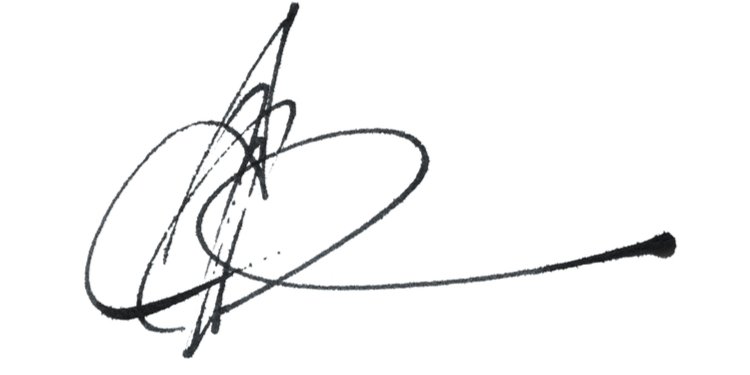 Barcelona, 15 October 2021__________________________Language Services
University of Barcelona